Supplementary Figures and Tables.Supplemental Figure S1. Summarized description of the subanalysis design and analyzed women.Supplemental Table S1. Trends in lifestyle throughout the pregnancy.Supplemental Table S2. Maternal Pregnancy and Neonatal Outcomes  of women with GDM according to control and intervention groups.Supplemental Table S3. Characteristics of women with normal-for-gestational-age and small-for-gestational-age newborns.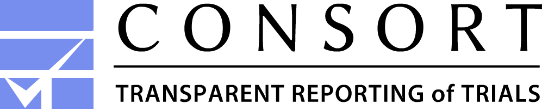 Figure S1. Summarized description of the subanalysis design and analyzed women.CONSORT 2010 Flow DiagramTable S1. Trends in lifestyle throughout the pregnancy.Data are Mean + SD or number (%). Abbreviation: GW, gestational weeks; EVOO, extra virgin olive oil; MEDAS Score, 14-point Mediterranean Diet Adherence Screener (MEDAS). Physical Activity Score >0: a. Walking daily (>5 days ⁄ week). Score 0: At least 30 min; Score +1, if >60 min; Score -1, if <30 min. b. Climbing stairs (floors ⁄ day, >5 days a week):  Score 0, Between 4 and 16; Score +1, >16; Score -1: <4) Pa denote differences within each group compared to baseline (ANOVA); and Pb, denote differences between groups at different stages of pregnancy (T-test).Table S2. Maternal Pregnancy and Neonatal Outcomes  of women with GDM according to control and intervention groups in women with GDM.GDM, Gestational Diabetes Mellitus; NGT, Normal Glucose Tolerance. BP, Blood Pressure. LGA, large for gestational age. SGA, small for gestational age. NICU, Neonatal intensive care unit. N.A. Not applicable. p denote differences between groups (Intervention Group vs Control Group).Table S3. Characteristics of women with normal-for-gestational-age and small-for-gestational-age newborns. Data are Mean + SD or number (%). Abbreviation: NGA, normal for gestational age; SGA, small for gestational age; MetS, Metabolic Syndrome; UNK, unknown; GW, gestational weeks; EWG, excessive weight gain; AWG, adequate weight gain; IWG, insufficient weight gain; BMI, body mass index; MEDAS Score, 14-point Mediterranean Diet Adherence Screener (MEDAS). Physical Activity Score >0: a. Walking daily (>5 days ⁄ week). Score 0: At least 30 min; Score +1, if >60 min; Score -1, if <30 min. b. Climbing stairs (floors ⁄ day, >5 days a week):  Score 0, Between 4 and 16; Score +1, >16; Score -1: <4).At baseline24-28 GW36-38 GWPaEVOO (ml/day)NGT26 ± 2229 ± 2233 ± 23.020EVOO (ml/day)GDM26 ± 1929 ± 1946 ± 28.001EVOO (ml/day)Pb.953.945.001Pistacho/Nuts (day/weeks)NGT1.4 ± 2.02.6 ± 2.82.6 ± 2.7.128Pistacho/Nuts (day/weeks)GDM1.4 ± 2.12.6 ± 2.84.2 ± 3.1.001Pistacho/Nuts (day/weeks)Pb.984.873.001Nutrition ScoreNGT0.37 ± 3.22.71 ± 3.663.83 ± 3.55.001Nutrition ScoreGDM 0.27 ± 3.162.40 ± 3.557.31 ± 3.02.001Nutrition ScorePb.699.319.001MEDAS ScoreNGT4.90 ± 1.736.68 ± 1.827.05 ± 1.81.001MEDAS ScoreGDM4.89 ± 1.566.57 ± 1.778.63 ± 1.84.001MEDAS ScorePb.931.489.001Physical Activity >0     n(%)NGT80 (12.4)49(7.2)36 (5.3).001Physical Activity >0     n(%)GDM19 (10.8)9(5.3)5 (2.8).001Physical Activity >0     n(%)Pb.850.655.339CONTROL GroupGDM  (n=103)INTERVENTION Group GDM  (n=74)PMATERNAL OUTCOMES75g-OGTT 24-28 GW    Fasting Blood Glucose mmol/L5.2 ± 0.45.1 ±0.40.473    1 h Blood Glucose mmol/L8.7 ±  6.79.0 ± 1.90.338    2 h Blood Glucose mmol/L7.8 ±  1.77.4 ±1.80.306HbA1c  (%) 24-28 GW         mmol/molHbA1c  (%) 36-38 GW       mmol/mol5.2 ± 0.333 ± 0.95.4 ± 0.436 ± 1.15.1 ± 0.332 ±0.95.3 ± 0.334 ± 0.90.1870.1870.0530.053Fasting Blood Glucose  36-38 GW mmol/L4.4 ± 0.44.4 ± 0.40.951Fasting Serum Insulin mcUI/mL      24-28 GW      36-38 GW13.6 ± 7.210.2 ± 6.511.9 ± 7.311.8 ± 9.40.2310.347HOMA-IR      24-28 GW      36-38 GW3.3 ± 2.02.2 ± 1.62.8 ± 2.12.2 ± 1.40.0370.959Treatment of GDM    Nutritional    Insulin (total)        Bolus        Basal        Basal/Bolus70/103 (65.4)33/103 (32.0)6/103 (5.8)23/103 (22.3)4/103  (3.9)60/74 (81.0)14/74 (19.0)1/74 (1.4)12/74 (16.2)1 /74 (1.4)0.010Weight gain (Kg) 12 GW to 24-28 GW    Weight gain (Kg) 12 GWto 36-38 GW5.3± 2.97.4 ± 4.45.0 ± 2.96.8 ± 4.00.4560.451Systolic  BP (mm Hg) 24-28 GW   Diastolic BP (mm Hg) 24-28 GW                                                                                                                Systolic BP (mm Hg) 36-38 GW  Diastolic BP (mm Hg) 36-38 GW  108 ± 1066 ± 9111 ± 1274 ± 9110 ±1265 ± 9112 ±1073 ± 90.4960.3570.2950.548Pregnancy-induced          hypertension        Preeclampsia       Albuminuria8/103 (7.8)7/103 (6.8)2/103 (1.9)0000.008N.A.N.AUrinary Tract Infection 20/103 (19.4)7/74 (9.5)0.037Delivery     Vaginal      Instrumental     Cesarean section         Emergency72/103 (69.9)20/103 (19.4)11 /103 (10.7)6/103 (5.8)60/74 (81.1)6/74 (8.1)8/74 (10.8)1/74 (1.4)0.1070.131Perineal Trauma19 /103 (18.4)1/74 (1.4)0.001NEONATAL OUTCOMESSHOULDER  DYSTOCIA0/1030/74N.A.Gestational Age at birth (weeks)        < 37 GW        < 34 GW39.5 ± 1.67/103 (6.8)0/10339.5 ± 1.11/74 (1.4)0/740.8640.084N.ABirthweight (g)    Percentile3,206 ± 52847.8 ± 30.13,160 ± 35936.7 ± 26.90.5490.451Length (cm)   Percentile49.1 ±  2.239.8 ± 30.148.9 ± 1.836.7 ±26.90.5050.549LGA >90 percentile         >4,500 g7/103  (6.8)2/103  (1.9)1/74  (1.4)0/740.084N.A.SGA <10 percentile11/103 (10.7)1/74  (1.4)0.012Ph Cord Blood<77.27 ±0.60/1037.29 ± 0.080/740.207N.A. Apgar Score at 1min     <78.8 ±0.93/103  (2.9)8.8 ± 0.81/74  (1.4)0.989N.A.Apgar Score at 5 min     <79.8 ± 0.40/1039.7 ± 0.40/740.373N.A.Neonatal     Hypoglycemia     Respiratory distress     Hiperbilurrubinemia4/103  (3.9)1/103  (1.0)3/103  (2.9)0/740/742/74  (2.7)0.2730.6540.725NICU 8/103  (7.8)2/74  (2.7)0.078NGA (n=822)SGA (n=30)PAge (years)32.90 ± 5.1532.57 ± 5.10.730Race/Ethnicity  Caucasian 553 (61.8)21 (70.0).001  Hispanic243 (29.6)8 (26.7).001  Others26 (3.2)1 (3.3).001Family history of   Type 2 Diabetes170 (20.7)7 (23.3).846MetS (>2 components)170 (20.7)5 (16.7).846Previous history of   Gestational Diabetes24 (2.9)1 (3.3).979  Miscarriages259 (31.5)9 (30.0).979Educational status  Elementary education 69 (8.4)5 (16.7).372  Secondary School192 (23.4)10 (33.3).372  University Degree555 (67.5)15 (50.0).372  UNK6 (0.7)0 (0).372Employment638 (77.6)20 (66.7).327Number of pregnancies Primiparous356 (43.4)14 (46.7).987  Second pregnancy267 (32.5)10 (33.3).987>2 pregnancies199 (24.1)6 (20.0).987Smoker   Never 450 (54.7)16 (53.3).840  Current66 (8.0)4 (13.3).840Gestational Age at baseline (GW)12.1 ± 0.512.1 ± 0.3.384Body Weight (kg) Prepregnancy60.7 ± 10.858.2 ± 7.6.090  At Baseline 62.8 ± 11.161.1 ± 6.8.204  24-28 GW67.9 ± 10.866.7 ± 8.2.477  36-38 GW/Last GW72.5 ± 11.171.8 ± 9.4.759Weight gain  At baseline2.0 ± 2.92.9 ± 4.0.265  24-28 GW7.4 ± 3.98.6 ± 5.1.213  36-38 GW/Last GW11.7 ± 5.512.3 ± 5.9.686EWG145 (17.6)6 (20.0).016AWG471 (57.3)10 (33.3).016IWG206 (25.1)14 (46.7).016BMI (kg/m²) Prepregnancy23.1 ± 3.822.5 ± 3.3.352  At baseline23.8 ± 3.923.6 ± 3.4.725Blood Pressure (mm Hg)  Systolic at Baseline   107 ± 10107 ± 8.921  Diastolic at Baseline   66 ± 1066 ± 10.766  Systolic at 24-28 GW     105 ± 11106 ± 11.870  Diastolic at 24-28 GW     63 ± 964 ± 10.632  Systolic at 36-38 GW    112 ± 12122 ± 22.007  Diastolic at 36-38 GW    73 ± 980 ± 11.012Fasting Blood Glucose (mg/dL)  At Baseline81.3 ± 5.982.5 ± 5.1.269  24-28 GW84.7 ± 6.687.1 ± 6.2.052  36-38 GW75.7 ± 7.676.2 ± 6.5.798HbA1c % (mmol/mol)  At Baseline5.2 ± 0.2 (33± 0.8)5.3 ± 0.3 (34± 1).595  24-28 GW4.9 ± 0.3 (30± 1)5.1 ± 0.3 (32± 1).022  36-38 GW5.2 ± 0.3 (33± 1)5.4 ± 0.3 (36± 1).064HOMA-IR   At Baseline2.1 ± 2.02.1 ± 1.8.988  24-28 GW2.1 ± 1.62.1 ± 0.9.891  36-38 GW2.1 ± 2.52.0 ± 1.5.759Cholesterol (mg/dL)   At Baseline174 ± 30174 ± 29.925  24-28 GW249 ± 44247 ± 40.798  36-38 GW275 ± 53251 ± 38.060Triglycerides (mg/dl)  At Baseline82 ± 4187 ± 32.481  24-28 GW158 ± 54165 ± 53.533  36-38 GW228 ± 79233 ± 131.900MEDAS Score   At Baseline4.9 ± 1.74.7 ± 1.9.427  24-28 GW6.7 ± 1.85.8 ± 1.7.010  36-38 GW7.4 ± 1.96.7 ± 1.3.026Nutrition Score   At Baseline0.39 ± 3.160.33 ± 4.03.945  24-28 GW2.75 ± 3.631.14 ± 4.02.022  36-38 GW4.60 ± 3.723.18 ± 4.02.021Physical Activity Score >0    At Baseline92 (11.1)3 (10.0).889  24-28 GW561.790  36-38 GW381.301